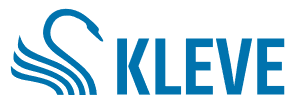 Anmeldeformular für den Wettbewerb „Insektenfreundliches Kleve – Lebendige Vorgärten" 2023Wir freuen uns, dass Sie am Wettbewerb um den lebendigsten Vorgarten in Kleve teilnehmen! Bitte füllen Sie das Anmeldeformular aus:Persönliche Daten: Name, Vorname:			 Telefonnummer: 		E-Mail-Adresse: 			Ortsteil:			Straße, Hausnummer:	Angaben zum Vorgarten:Welche Größe hat Ihr Vorgarten in m2 ?Welche Pflanzen befinden sich hauptsächlich in Ihrem Vorgarten?Welche besonderen Strukturen befinden sich in Ihrem Vorgarten?(z. B. Sandmulde, Totholz, Hecke, Wasser, Trockenmauer)Welche Nist- und Nahrungsangebote für Tiere befinden sich in Ihrem Vorgarten?Welche umweltschützenden Maßnahmen werden in Ihrem Garten umgesetzt? (z. B. Regenwasserrückhaltung/-versickerung, geringe Versiegelung, Vermeidung von Lichtverschmutzung, Verzicht auf Pflanzenschutzmittel und Torf, etc.)Was macht Ihren Vorgarten aus Ihrer Sicht „besonders“? (z.B. Vernetzung mit benachbarten Gärten, besondere Gestaltung, geringer Pflegeaufwand, besonders insektenfreundlich, etc.)Diesen Anmeldebogen senden Sie bitte zusammen mit maximal 5 aussagekräftigen Fotos von Ihrem Vorgarten bis zum 31.08.2023 entweder per E-Mail an: 64 Klimaschutz@Kleve.de oder an Stadt Kleve, Fachbereich 64, Minoritenplatz 1, 47533 KleveBitte beachten Sie die Teilnahmebedingungen.Teilnahme- und Datenschutzhinweis (Bitte mit einem X bestätigen) Ich habe die Teilnahmebedingungen der Stadt Kleve zustimmend zur Kenntnis genommen.Mit dem Absenden dieses Formulars erkläre ich mich damit einverstanden, dass meine personengebundenen Daten durch die Stadt Kleve in Form der Erhebung, Speicherung und Nutzung zum oben aufgeführten Zweck erfolgt und willige in die damit verbundene Datenverarbeitung ein. ___________________________________                    _________________________________________________ Unterschrift Teilnehmer*in 		Unterschrift der/des Grundstückseigentümer/in (bei Mieteigentum) 